О внесении изменений в постановление администрации Первочурашевского сельского поселения от 03.02.2020 № 4  «Об утверждении Порядка подготовки, утверждения местных нормативов градостроительного проектированияПервочурашевского  сельского поселения и внесения в них изменений»  В соответствии с Федеральными законами от 06.10.2003 № 131-ФЗ «Об общих принципах организации местного самоуправления в Российской Федерации», от 05.05.2014 № 131-ФЗ «О внесении изменений в Градостроительный кодекс Российской Федерации», Градостроительным кодексом Российской Федерации, Законом Чувашской Республики от 04.06.2007г. № 11 «О регулировании градостроительной деятельности в Чувашской Республике» администрация Первочурашевского  сельского поселения             п о с т а н о в л я е т:1. Внести в постановление администрации Первочурашевского сельского поселения от 03.02.2020  № 4 «Об утверждении Порядка подготовки, утверждения местных нормативов градостроительного проектирования Первочурашевского  сельского поселения и внесения в них изменений» (далее – «Порядок») следующие изменения:1)  Подпункт «а» пункта 1.3 Порядка изложить в следующей редакции:«а) электро-, тепло-, газо- и водоснабжение населения, водоотведение;»;2) Подпункт «2» пункта 1.5 Порядка изложить в следующей редакции:«2) стратегии социально-экономического развития муниципального образования и плана мероприятий по ее реализации (при наличии);».3. Настоящее постановление вступает в силу после его официального опубликования в печатном средстве массовой информации "Посадский вестник».    И.о.главы Первочурашевского сельского поселения  		         И.П.АлексееваЧĂВАШ РЕСПУБЛИКИСĚнтĚрвĂрри РАЙОНĚУРХАС КУШКĂ ЯЛ ПОСЕЛЕНИЙĚНАДМИНИСТРАЦИЙĚЙЫШĂНУ2020.09.25    78 № Урхас Кушка сали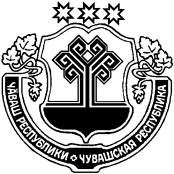 ЧУВАШСКАЯ РЕСПУБЛИКА
 МАРИИНСКО-ПОСАДСКИЙ РАЙОНАДМИНИСТРАЦИЯПЕРВОЧУРАШЕВСКОГОСЕЛЬСКОГО ПОСЕЛЕНИЯПОСТАНОВЛЕНИЕ25.09.2020    № 78село Первое Чурашево